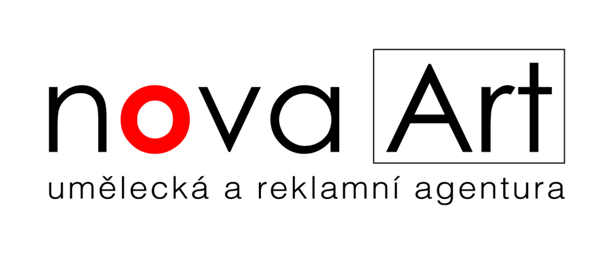 DODATEK  č.1 ke SMLOUVĚo spolupráci při realizaci koncertu Pajky Pajkuzavřená meziZástupcem účinkujících: Helena SterrováMasarykovo nám. 183/7, Hustopeče 693 01IČ: 04888448, DIČ: CZ 7056194079Registrace:  Živnostenský rejstříkBanka: Raiffeisenbank, č.ú. 4538119044/5500Kontakt: mobil +420 603467611, e-mail: radka.fronkova@novaart.czKontakt mobil +420 605128002,  e-mail: helena.sterr@novaart.cza Pořadatelem : KULTURNÍ CENTRUM „12“,příspěvková organizaceJordana Jovkova 3427/20143 00 Praha 12 – ModřanyZastoupené: Mgr. Bohuslavou Kánskou IČO: 47608111 DIČ: CZ47608111 
registrace: Obchodní rejstřík u Městského soudu v Praze, oddíl Pr, vložka 886
Uzavírají Dodatek č.1 k výše uvedené smlouvě v tomto rozsahu:V bodě 1) se mění datum vystoupení. Koncert se uskuteční 16. 12. 2022.Ostatní ujednání výše uvedené smlouvy zůstávají beze změn.Obě strany prohlašují, že uzavření Dodatku č. 1 smlouvy v tomto znění je výrazem jejich pravé a svobodné vůle.V Praze  dne…….…………                                                    V  Praze   dne 5. 1. 2022………………………………………….		                     ……………………………………….          Zástupce orchestru                                                                     Pořadatel                                  